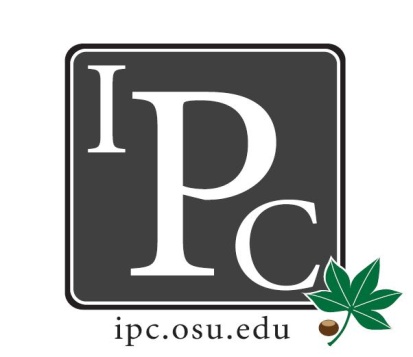 IPC Executive Committee, Justices, Senators President: 	Matthew KingVice President: 	Kevin Donnelly Secretary: 	Noor AbushagurChief of Staff: 	Michael Ringle Guest SpeakersKim from MD Camp: Program hosted by College of Medicine for 30-35 students (for disadvantaged HS students). June 13-30th from 8am-5pm. Goal is to increase number of disadvantaged students in medical & health professions, with intro lectures for each of the colleges: dental, optometry, vet med, health & rehabilitation; includes shadowing opportunities for students. Asking for $3000 from IPC  President Update:		Matthew King Graduate Student Trustee Selection committee: 20 applications have been narrowed down to 14 names. 14 students were interviewed, then got narrowed down to 5 names. Going forward from there. Of the 5 names, one of them was our own IPC Senator, Cristina Dickos! Yay! CSA: got reconciliation of $1000. IPC Funds from CSA were adjusted from 7% to 8.25%. Vice President: 			Kevin Donnelly Budget: Ride for World health cost us only $300 instead of $1100. Secretary: 			Noor AbushagurWill begin adding attendance records & pictures of senators to IPC website.  HPS Update: Asim is still working on funding, no new updates. PR Chair Update: share the PDF facebook page to get the word out. Deadline Feb 26Chief of Staff Update: 		Michael Ringle Council of Enrollment of Student Progress needs an IPC rep: meets First Tuesday of month, at 3pmFilled by Ashley Bulinski Chief Justice Update: 		Jeffrey Yu Feb 26 PDF deadlineSocial/Service Chair Update: 	David GorenzLaser Tag was a success, 70 people showed up.  IPC gmail was a great idea for organization. 8th annual soccer tournament: had 10 teams, Pharmacy school won. IPC raised $480 dollars for the Mid-Ohio Food BankGaswerks Social: Gaswerks loved us & wants us to have another event there, said they’ll give us 20% of profits made back to us. Volleyball tournament will be April 15th (Friday). Time is tentatively 6-9pm Outreach Chair Update: 		Kristin Zabrecky T shirt designs for next year: will be voted on next meeting. Senator Sweatshirts will be $10 each. Heather gray quarter zip with IPC emblem. (Actual cost is $28)PDF reminders – individualized posters will be sent out to each school New BusinessResolution for MD Camp 2016: will be postponed until a resolution is provided Might want to consider changing the name of “MD Camp” since it is now incorporating more than just Medical School now. Senator Appreciation: there's been a lot of great success this year, we want to celebrate! Renting a  house in Hocking Hills for everyone on April 15-17. (funding for this is coming out of our social account) Pharmacy Event: now has been changed to appetizers at Hamptons at 8pm Charity event going on through the College of Pharmacy and their Alumni Association: Pharmathon 5K to support substance abuse awareness. The event is April 3rd.NCAA president will be here Feb26 at the union if anyone would like to go Adjourn: 6:12pm 